Образовательный педагогический портал «Новая школа»приглашает принять участие в  III международном фестивале работников образования «Формула Успеха»Положение о международном фестивале работников образования «Формула Успеха»                                                                                       Утверждаю                                                                                                      ОПП «Новая школа»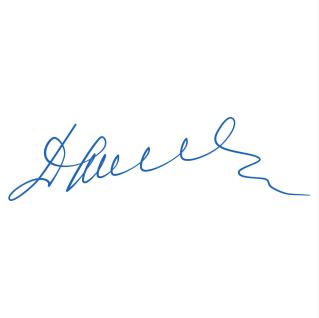                                                                                              Данилова А.В.Общие положенияОрганизатор фестиваляОрганизатором III международного фестиваля работников образования «Формула Успеха»   является образовательный педагогический портал «Новая школа»  Сроки проведения фестиваля Работы на фестиваль принимаются в период с 6 апреля  по  2  мая 2020 года.Цель фестиваляЦель международного  фестиваля работников образования «Формула Успеха» -   повышение профессионального мастерства  педагогов.Участники фестиваляПедагоги дошкольных образовательных учреждений; Педагоги школ, лицеев, гимназий; Педагоги учреждений начального, среднего и высшего профессионального образования; Педагоги коррекционных образовательных учреждений; Педагоги учреждений дополнительного образования детей и другие желающиеНоминации фестиваляВоспитатель ДОУ,Специалист ДОУ (музыкальный руководитель, инструктор по физической культуре и тд),Учитель (учитель начальных классов, учитель – предметник), Педагог – психолог,Учитель – логопед,Учитель – дефектолог, Лидер в образовании (старший воспитатель, методист, завуч, директор, заведующий и тд)Педагог дополнительного образованияБиблиотекарьТьюторТребования к конкурсным работам и порядок участияНа III международный фестиваль работников образования «Формула Успеха»    принимаются разработки  конспектов урока или занятия по любой теме, сценарии мероприятий,  презентации к мероприятиям, разработки авторских программ, эссе и т.д. Для участия необходимо: заполнить заявку на участие в фестивалеоплатить  организационный взнос, размер оргвзноса составляет 200 рублей за каждого участника. Способы оплаты:Оплата на карту Сбербанка, номер карты 5228 6005 0174 7937Оплата на счет в Яндекс кошельке 410014133618979. Также необходимо указать «За участие в конкурсе» и  ФИО участника конкурса.отправить письмо на электронный адрес infomast2@yandex.ru с заявкой, материалами конкурса и квитанцией об оплате. НаграждениеПо итогам фестиваля все участники получают диплом победителя. Рассылка дипломов осуществляется в электронном виде на адрес электронной почты, указанный в заявке на участие в конкурсе, в течение 1 рабочего дня после приема документов. 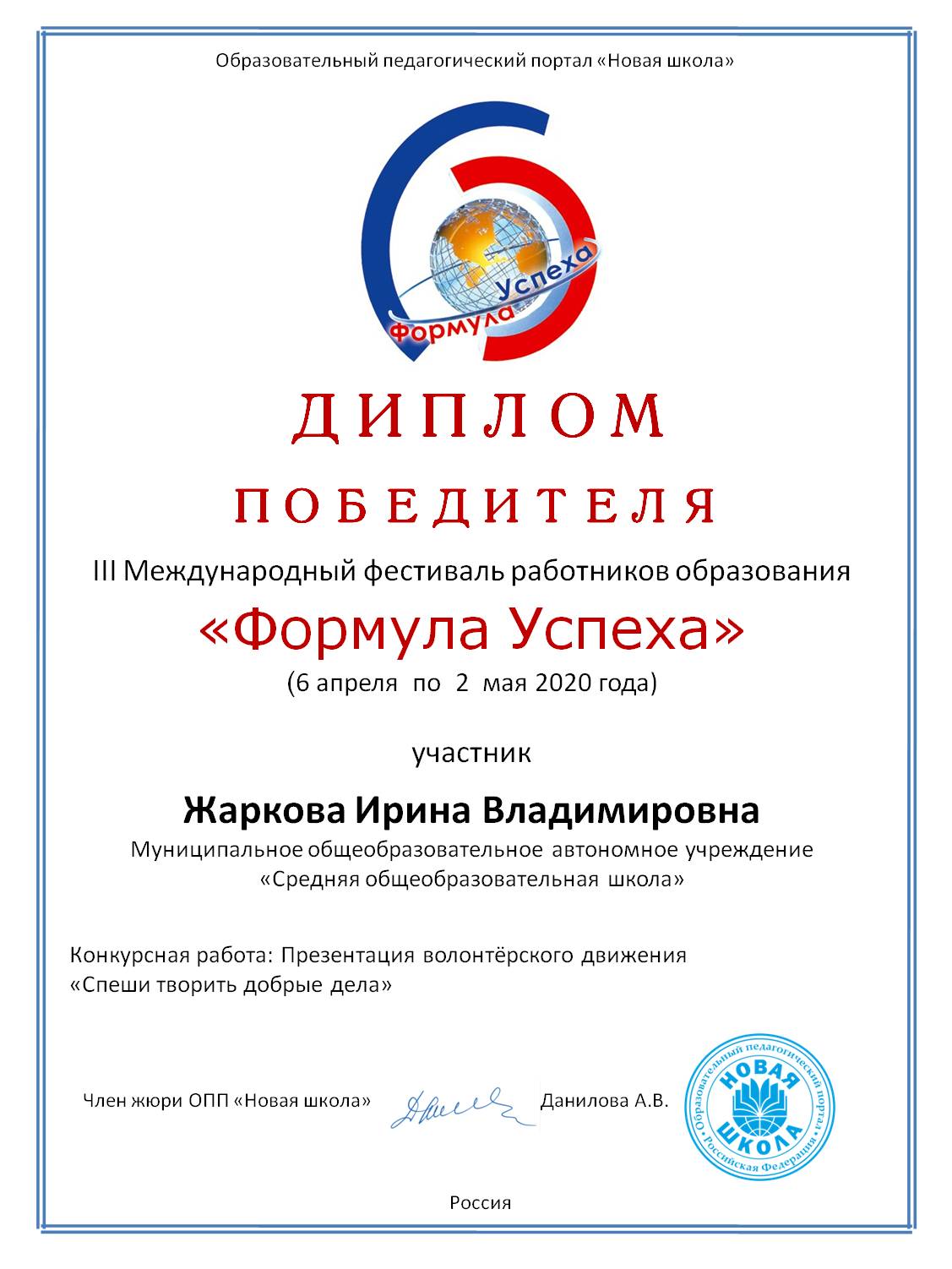 Заявка на участие в III международном фестивале работников образования «Формула Успеха»Заявка на участие в III международном фестивале работников образования «Формула Успеха»Заявка на участие в III международном фестивале работников образования «Формула Успеха»1Ф.И.О. автора (без сокращений)2Образовательное учреждение, населенный пункт 3НоминацияНазвание конкурсных материалов4Электронный адрес для отправки диплома